Name____________________________________Date_________________________Chapter 3: The Early Inhabitants of South CarolinaTrue/FalseIndicate whether the statement is true or false.____	1.	The most common theory of man’s arrival in North America says he arrived by boat from Asia.____	2.	Wooly mammoths and mastodons were found in the Paleo period.____	3.	The Indians who lived during the Archaic period began to form settlements and became farmers.____	4.	Tepees were a common form of Indian shelter in South Carolina.____	5.	Paleo Indians often killed animals unnecessarily.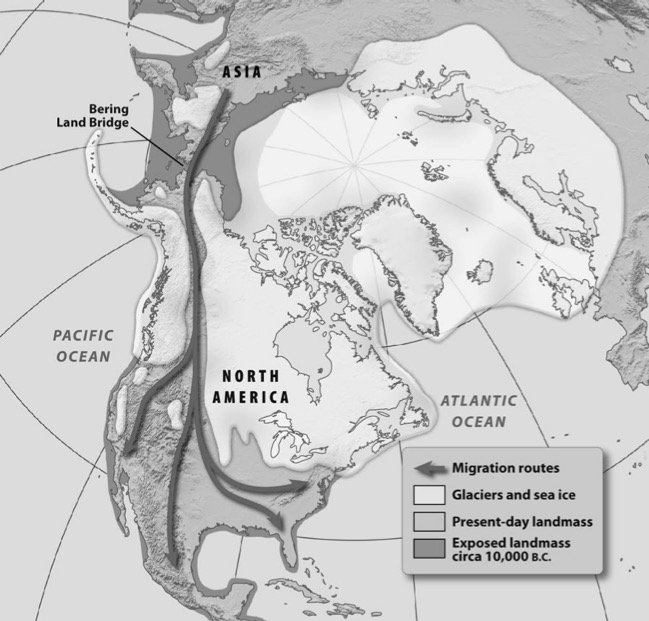 Multiple ChoiceIdentify the choice that best completes the statement or answers the question.____	1.	What type of scientists study the origin and development of humans?____	2.	Which statement BEST explains the information on the map?____	3.	Which characteristic describes the earliest peoples in North America?____	4.	Which statement describes geographic conditions in North America when early people migrated from Asia?____	5.	What brought about a change in the diet of early people?____	6.	What new way of acquiring food was begun during the Woodland period?____	7.	Which time period included the moundbuilders?____	8.	Why did diseases, like smallpox, affect American Indians more than Europeans?____	9.	Based on the Cherokee myth, why are cedar, pine, spruce, holly, and laurel trees evergreen?____	10.	According to the Cherokee myth, how will the world end?____	11.	The main source of livelihood for nomadic tribes was____	12.	What European country financed Columbus’ voyages? CompletionComplete each statement.	1.	Pottery from a prehistoric community was found on Stallings Island in the ____________________ River.	2.	Paleo means ____________________.	3.	Indians used the _______________________________________ as an occasion for washing away impurities and getting a new start.MatchingMatch the term with its definition.____	1.	collection of stories to explain the mysteries of life____	2.	a society in which ancestry is traced through the mother____	3.	trash heap left by prehistoric peopleEssay	1.	Describe three characteristics of Indian trade with whites.	2.	Describe why Indians and whites were involved in the slave trade.Chapter 3: The Early Inhabitants of South CarolinaAnswer SectionTRUE/FALSE	1.	ANS:	FThe most common theory of man’s arrival in North America says he came by foot from Siberia to Alaska.PTS:	1	DIF:	Application	REF:	Chapter 3 Section 1	TOP:	Prehistoric Indians		2.	ANS:	T	PTS:	1	DIF:	Knowledge	REF:	Chapter 3 Section 1TOP:	Prehistoric Indians		3.	ANS:	FThe Indians who lived during the Archaic period were hunters and gatherers.PTS:	1	DIF:	Comprehension		REF:	Chapter 3 Section 1TOP:	Prehistoric Indians		4.	ANS:	FThe most typical dwelling was the wigwam, a circular or oblong house.PTS:	1	DIF:	Application	REF:	Chapter 3 Section 2	TOP:	Historic Indians		5.	ANS:	T	PTS:	1	DIF:	Comprehension	REF:	Chapter 3 Section 1		TOP:	Prehistoric Indians	MULTIPLE CHOICE	1.	ANS:	A	PTS:	1	DIF:	Comprehension	REF:	Chapter 3 Section 1		TOP:	Prehistoric Indians		2.	ANS:	B	PTS:	1	DIF:	Analysis	REF:	Chapter 3 Section 1TOP:	Prehistoric Indians		3.	ANS:	B	PTS:	1	DIF:	Comprehension	REF:	Chapter 3 Section 1		TOP:	Prehistoric Indians		4.	ANS:	A	PTS:	1	DIF:	Application	REF:	Chapter 3 Section 1TOP:	Prehistoric Indians		5.	ANS:	D	PTS:	1	DIF:	Application	REF:	Chapter 3 Section 1TOP:	Prehistoric Indians		6.	ANS:	A	PTS:	1	DIF:	Knowledge	REF:	Chapter 3 Section 1TOP:	Prehistoric Indians		7.	ANS:	B	PTS:	1	DIF:	Knowledge	REF:	Chapter 3 Section 1TOP:	Prehistoric Indians		8.	ANS:	C	PTS:	1	DIF:	Analysis	REF:	Chapter 3 Section 2TOP:	Historic Indians		9.	ANS:	B	PTS:	1	DIF:	Comprehension	REF:	Chapter 3 Section 2		STA:	8-1.1	TOP:	Historic Indians	10.	ANS:	D	PTS:	1	DIF:	Comprehension	REF:	Chapter 3 Section 2		TOP:	Historic Indians		11.	ANS:	B	PTS:	1	DIF:	Application	REF:	Chapter 3 Section 1TOP:	Prehistoric Indians		12.	ANS:	D	PTS:	1	DIF:	Knowledge	REF:	Chapter 3 Section 3TOP:	Early Explorers	COMPLETION	1.	ANS:	SavannahPTS:	1	DIF:	Application	REF:	Chapter 3 Section 1	TOP:	Prehistoric Indians		2.	ANS:	very oldPTS:	1	DIF:	Comprehension		REF:	Chapter 3 Section 1TOP:	Prehistoric Indians		3.	ANS:	Green Corn CeremonyPTS:	1	DIF:	Comprehension		REF:	Chapter 3 Section 2TOP:	Historic Indians	MATCHING	1.	ANS:	G	PTS:	1	DIF:	Knowledge	REF:	Chapter 3 Section 2TOP:	Vocabulary	2.	ANS:	E	PTS:	1	DIF:	Knowledge	REF:	Chapter 3 Section 3TOP:	Vocabulary	3.	ANS:	F	PTS:	1	DIF:	Knowledge	REF:	Chapter 3 Section 2TOP:	VocabularyESSAY	1.	ANS:	-Whites wanted animal skins to sell in Europe.-The Indians were willing to provide skins for axes, knives, guns, beads, pots, and baskets.-Guns and knives made it easier to kill and skin animals.-The trade with the Indians changed the economy of the village.-Conflict over trade caused many wars between Indians and whites.-Large numbers of animals were killed only for their skins.PTS:	1	DIF:	Comprehension		REF:	Chapter 3 Section 2TOP:	Historic Indians		2.	ANS:	They both profited greatly and some white Carolinians made large fortunes by selling captured Indians.  The Indians received English cloth, tools, trinkets and rum for capturing other Indians.  Slavery became a business for some Indians and some South Carolinians.PTS:	1	DIF:	Comprehension		REF:	Chapter 3 Section 3TOP:	Historic Indians	A.anthropologistsB.archaeologistsC.economistsD.sociologistsA.The British Isles were islands.B.There is less land in the world today.C.There were no glaciers in the United States.D.The east coast of the United States has not changed.A.They were farmers.B.They were nomads.C.They were gatherers.D.They were fishermen.A.There was more dry land than there is today.B.There was abundant food to support more people.C.There were no mountains to hinder the movement of people.D.There was a system of rivers and streams to permit easy travel.A.the discovery of fireB.a move to a new placeC.a longer growing seasonD.the disappearance of large animalsA.farmingB.tradingC.fishing and herdingD.hunting and gatheringA.Archaic periodB.Mississippian periodC.Paleo periodD.Woodland periodA.Europeans had been vaccinated against the diseases.B.Europeans had a natural immunity to the various diseases.C.The American Indians had no prior exposure to the diseases.D.The poverty-like conditions in which the American Indians lived caused the diseases to spread.The Origin of EarthA Cherokee MythThe earth is a great island floating in a sea of water, and suspended at each of the four cardinal points by a cord hanging down from the sky vault, which is of solid rock. When the world grows old and worn out, the people will die and the chords will break and let the earth sink down into the ocean, and all will be water again. The Indians are afraid of this . . . .When the animals and plants were first made--we do not know by whom--they were told to watch and keep awake for seven nights. . . . They tried to do this, and nearly all were awake through the first night, but the next night, several dropped off to sleep, and the third night, others were asleep, and then others, until on the seventh night, of all the animals only the owl, the panther, and one or two more were still awake. To these were given the power to see and go about in the dark, and to make prey of the birds and animals which must sleep at night. Of the trees, only the cedar, the pine, and spruce, the holly and the laurel were awake to the end, and to them it was given to be always green and to be greatest for medicine, but to the others it was said: “Because you have not endured to the end, you shall lose your hair every winter.”Source: James Mooney, Myths of the Cherokee and Sacred Formulas of the Cherokee (Nashville: Charles and Randy Elder, 1982), pp. 239-240.A.They were resting places of the owls.B.They remained awake for seven nights.C.They were the tallest of the trees on Earth.D.They received most of the water they needed from the ocean.A.The world will end in an explosion or fire.B.The world will end when all creatures fall asleep.C.The world will end when all the Cherokee people are gone.D.The world will end when the cords break and drop the world back into the ocean.A.vegetablesB.large gameC.small gameD.fishA.EnglandB.FranceC.ItalyD.SpainA.autonomyF.middenB.daubG.mythologyC.exploitH.nomadicD.maizeI.palisadeE.matrilinealJ.technology